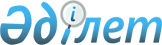 О внесении изменений в решение Хромтауского районного маслихата от 30 декабря 2021 года № 172 "Об утверждении бюджета Табантальского сельского округа на 2022-2024 годы"
					
			С истёкшим сроком
			
			
		
					Решение Хромтауского районного маслихата Актюбинской области от 17 ноября 2022 года № 291. Прекращено действие в связи с истечением срока
      РЕШИЛ:
      1. Внести в решение Хромтауского районного маслихата "Об утверждении бюджета Табантальского сельского округа на 2022-2024 годы" от 30 декабря 2021 года № 172 следующие изменения:
      Пункт 1 изложить в новой редакции:
      "1. Утвердить бюджет сельского округа на 2022-2024 годы согласно приложениям 1, 2 и 3 соответственно, в том числе на 2022 год в следующих объемах:
      1) доходы– 70 693 тысяч тенге, в том числе:
      налоговые поступления – 700 тысяч тенге;
      неналоговые поступления – 0 тенге;
      поступления от продажи основного капитала – 0 тенге;
      поступления трансфертов – 69 993 тысяч тенге;
      2) затраты – 70 693 тысяч тенге;
      3) чистое бюджетное кредитование – 0 тенге, в том числе:
      бюджетные кредиты – 0 тенге;
      погашение бюджетных кредитов – 0 тенге;
      4) сальдо по операциям с финансовыми активами – 0 тенге, в том числе:
      приобретение финансовых активов – 0 тенге;
      поступления от продажи финансовых активов государства – 0 тенге;
      5) дефицит (профицит) бюджета – 0 тенге; 
      6) финансирование дефицита (использование профицита) бюджета – 
      0 тенге, в том числе:
      поступление займов – 0 тенге;
      погашение займов – 0 тенге;
      используемые остатки бюджетных средств – 0 тенге.".
      2. Приложение 1 к указанному решению изложить в новой редакции согласно приложению к настоящему решению.
      3. Настоящее решение вводится в действие с 1 января 2022 года. Бюджет Табантальского сельского округа на 2022 год
					© 2012. РГП на ПХВ «Институт законодательства и правовой информации Республики Казахстан» Министерства юстиции Республики Казахстан
				
      Секретарь Хромтауского районного маслихата 

Мулдашев Д. Х.
Приложение к решению Хромтауского районного маслихата от 17 ноября 2022 года № 291Приложение 1 к решению Хромтауского районного маслихата от 30 декабря 2021года № 172
Категория
Категория
Категория
Категория
Сумма (тысяча тенге)
Класс
Класс
Класс
Сумма (тысяча тенге)
Подкласс
Подкласс
Сумма (тысяча тенге)
Наименование
Сумма (тысяча тенге)
1
2
3
4
5
I. Доходы
70 693
1
Налоговые поступления
700
01
Подоходный налог
0
2
Индивидуальный подоходный налог
0
04
Налоги на собственность
700
1
Налоги на имущество
60
3
Земельный налог
40
4
Налог на транспортные средства
600
4
Поступления трансфертов
69 993
02
Трансферты из вышестоящих органов государственного управления
69 993
3
Трансферты из районного (города областного значения) бюджета
69 993
Функциональная группа
Функциональная группа
Функциональная группа
Функциональная группа
Функциональная группа
Сумма (тысяча тенге)
Функциональная подгруппа
Функциональная подгруппа
Функциональная подгруппа
Функциональная подгруппа
Сумма (тысяча тенге)
Администратор бюджетных программ
Администратор бюджетных программ
Администратор бюджетных программ
Сумма (тысяча тенге)
Программа
Программа
Сумма (тысяча тенге)
Наименование
Сумма (тысяча тенге)
1
2
3
4
5
6
II. Затраты
70 693
01
Государственные услуги общего характера
34 841
1
Представительные, исполнительные и другие органы, выполняющие общие функции государственного управления
34 841
124
Аппарат акима города районного значения, села, поселка, сельского округа
34 841
001
Услуги по обеспечению деятельности акима района в городе, города районного значения, села, поселка, сельского округа
34 841
07
Жилищно-коммунальное хозяйство
29 810
3
Благоустройство населенных пунктов
29 810
124
Аппарат акима города районного значения, села, поселка, сельского округа
29 810
008
Освещение улиц населенных пунктов
1 480
009
Обеспечение санитарии населенных пунктов
2 000
011
Благоустройство и озеленение населенных пунктов
26 330
12
Транспорт и коммуникации
6 042
1
Автомобильный транспорт
6 042
124
Аппарат акима города районного значения, села, поселка, сельского округа
 6 042
013
Обеспечение функционирования автомобильных дорог в городах районного значения, селах, поселках, сельских округах
 6 042